Email; harshita.388073@2freemail.com Executive Assistant / Office ManageraJune 2018	Harmony Real Estate Broker LLCTill Date	Office ManagerPerforming accounting tasks such as: processing payment, preparing invoice, payment voucher, receipt, cheque, etc.Maintain Proper filing of accounts documents for records & maintenance of customer data base.Liaising with the General  Manager & developer once the deal is closed & confirmed.Manage all Marketing campaigns & Social Media of the companyDec 2015	Air India SATS Airport Services Private Limited (AISATS)  Sep  2017	Executive Assistant                            Office ManagementTaking dictations and transcribing into correspondence i.e. Letters, memoranda, official noting and reports for senior managers.Collection and preparation of MIS report along with collation of data for various departments.Take follow ups of the points discussed during the meeting for the timely closure.Verifying and cross-checking bulk of documents before SVP’s assentPreparation of PowerPoint presentations for Board Meeting, Group Meetings. Meeting and greeting visitors at all levels of seniority.Providing general administrative support to other senior executives.Sending a comprehensive report to the SVP of Monthly MIS of all departments of the point’s interest to the SVP.Management Information System Monthly Performance Report Any other report of interest to SVPTravel Management Responsible for managing Travel (Domestic and International) Expense, claim & reimbursement Management Preparing expense settlement for SVP Preparing & approving expense authorizations, approvals. Ensure timely claims and reimbursements of the SVP. Meetings Management Coordinating internal and external meetings, Audit Committee Meeting, Group Meetings, Monthly meetings, Weekly reviews, Project Partner review etc. Venue/Conference room blocking Circulation of the Minutes and Follow up for the timely closure of the agenda points. Harshita 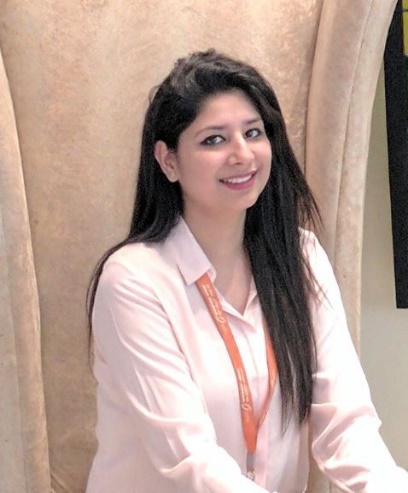 Based in Dubai and having a working    experience of  3 years , I am very eager to work for an organization to grow and make every effort for the betterment of the company I am working for; Learning attitude, knowledge of UAE market & environment, and passion to work to grow are the key points for the goal achievement for me.EducationGraduation – BSC(IT)- KU, Software eng.- NIIT, B.COM – DU                        AchievementsI have won several prizes at school level in the field of sports. Won the first prize in women doubles badminton in my organization                         SkillsMulti-taskingMS office proficientCommunication SkillsDealing with ClientsOrganizedTarget-OrientedCertified JAVA, Oracle, MysqlAbout MyselfDOB – 30 December 1993Nationality – IndianLanguages – English & HindiCalendar ManagementManaging and maintain the executives' schedules and appointments. HR Roles and responsibilitiesTaking interviewsPanelist of Sexual Harassment Records Management Manage personnel files of external and internal documents from government Handle documents that has to be on the front / put up on the desired date & day by the SVP Record keeping for the daily incoming/ outgoing documents. Manage minutes of the Board Meetings.Diary Management Provide support to the Senior Vice President on maintaining and managing key projects meetings and the meeting location. Send Daily Reminders to the SVP for timely reporting in the meetings. 
Guest Management Arrange airport pick up/drop off, accommodation. Organize business Lunch or Dinner. 